ПАМЯТКА по профилактики безнадзорности и правонарушений несовершеннолетнихПАМЯТКА ПО ПРОФИЛАКТИКИ БЕЗНАДЗОРНОСТИ И ПРАВОНАРУШЕНИЙ НЕСОВЕРШЕННОЛЕТНИХПАМЯТКАпо профилактики безнадзорности и правонарушений несовершеннолетнихБеспризорность и безнадзорность несовершеннолетних – это одна из самых тревожных характеристик современной России.Профилактика безнадзорности и правонарушений несовершеннолетних система социальных, правовых, педагогических и иных мер, направленных на выявление и устранение причин и условий, способствующих безнадзорности, беспризорности, правонарушениям и антиобщественным действиям несовершеннолетних, осуществляемых в совокупности с индивидуальной профилактической работой с несовершеннолетними исемьями, находящимися в социально опасном положении.Меры по профилактике противоправного (в т.ч. преступного) поведения несовершеннолетних направлены на:1. Обеспечение защиты прав и законных интересов несовершеннолетних, связанных с организацией благоприятных условий для их содержания, воспитания и развития;2. Обеспечение правопорядка и уровня общественной безопасности путем сведения к минимуму фактов правонарушающего поведения несовершеннолетних;3. Социальную реабилитацию несовершеннолетних, склонных к асоциальному поведению.«Профилактика безнадзорности и правонарушений среди несовершеннолетних» особое внимание уделяется занятости обучающихся во внеурочное время. В первую очередь во внеурочную деятельность вовлекаются дети из неполных, малообеспеченных, многодетных семей, учащиеся группы риска.В образовательном учреждении осуществляется строгий контроль за посещением обучающимися учебных занятий.С целью предупреждения правонарушений, бродяжничества, беспризорности, девиантного поведения обучающихся, правового просвещения участников образовательного учреждения в школе проводятся следующие мероприятия: встречи с работниками правоохранительных органов; комиссией по делам несовершеннолетних и защите их прав администрации Артемовского городского округа классные часы по правовому воспитанию; просмотр видеороликов; анкетирование обучающихся; индивидуальные профилактические беседы с обучающимися.С родителями (законными представителями) обучающихся проводится постоянная коррекционная работа: индивидуальные беседы, консультирование, анкетирование, посещение на дому, приглашение на заседание Совета профилактики.Патронаж семей учащихся осуществлялся совместно с классными руководителями, психологами школы и другими специалистами системы профилактики.Руководители и педагогические работники имеют право в установленном порядке посещать несовершеннолетних, проводить беседы с ними и их родителями (законными представителями), запрашивать информацию у государственных органов, приглашать для выяснения указанных вопросов несовершеннолетних, их родителей.Уважаемые родители (законные представители), интересуйтесь жизнью и увлечением Ваших детей, принимайте активное участия в его жизни. В наших руках сделать их счастливыми, ведь каждый ребенок рождается для счастья.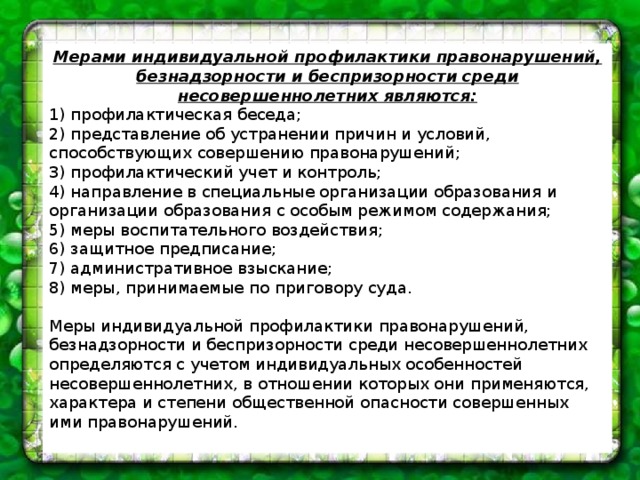 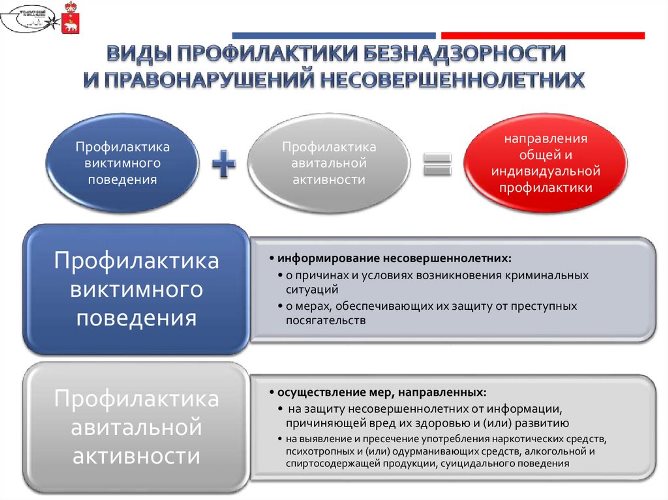 